St. Peter’s National School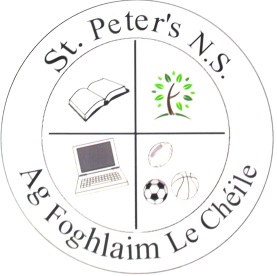 Church of Ireland,Maynooth Road, Dunboyne, Co. MeathPrincipal, Jennifer HackettTelephone:  01-8026741 Email Addr:  stpetersnsdunboyne@gmail.com                   Internet Acceptable Usage Policy      The aim of this Acceptable Use Policy is to ensure that pupils will benefit from learning opportunities offered by the school’s Internet resources in a safe and effective manner.  Internet use and access is considered a school resource and privilege.  Therefore, if the school AUP is not adhered to, this privilege will be withdrawn and appropriate sanctions – as outlined in the AUP – will be imposed.Before signing, the AUP should be read carefully to indicate that the conditions of use are accepted and understood.If a pupil deliberately misuses the internet or email, this will result in disciplinary action, including the withdrawal of access privileges. Parents/guardians will receive written notification of misuse by a pupil.InternetInternet will be used for educational purposes onlyInternet sessions will always be supervised by a teacherPupils will seek permission before entering any Internet site, unless previously approved by a teacherFiltering software will be used to minimise the risk of exposure to inappropriate materialThe school will regularly monitor pupils’ internet usagePupils and teachers will receive training in the area of internet safetyTeachers will be made aware of internet safety issuesUploading and downloading of non-approved material will not be permittedVirus protection software will be used and updated on a regular basisThe use of personal external storage devices or CD-ROMS in school requires a teacher’s permissionPupils will observe good “netiquette” (etiquette on the internet) at all times and will not undertake any action that may bring a school into disreputeEmailIf pupils are allowed to use email, the following rules will apply:Email will be used for educational purposes onlyStudents will only use approved class email accounts under supervision by or permission from a teacherPupils will not send or receive any material that is illegal, obscene, defamatory or that is intended to annoy or intimidate another personPupils will not send text messages to or from school emailPupils will not reveal their own or other people’s personal details e.g. addresses, telephone numbers, or pictures via school emailPupils will never arrange to meet someone via school emailSending or receiving email attachments is subject to teacher permission.Internet ChatStudents are not permitted to use internet chat rooms.School WebsiteDesignated teachers will manage the publication of material on the school website.Personal pupil information, home addresses and contact details will not be published on the school websiteClass lists will not be publishedPupils’ full names will not be published beside their photographDigital photographs, video clips and audio clips will focus on groups and group activities rather than on individual pupilsPupils will be given an opportunity to publish projects, artwork or school work on the school websiteTeachers will select work to be published and decide on the appropriateness of suchPermission to publish a student’s work will be sought from pupils/ parents/ guardians. This permission may be withdrawn at any time. Pupils will continue to own the copyright on any work published.Education St. Peter’s National School will undertake an education programme to educate children on the safe, responsible use of the Internet. 21st century life presents dangers including violence, racism and exploitation from which children and young people need to be protected. At the same time they need to learn to recognise and avoid these risks – to become internet wise. Resources that may be used to implement this programme include:NCTE Internet Safety Awareness VideoUse of the ‘Kids’ section on the www.webwise.ie websiteSAFT Internet Safety Awareness Education Programme and exemplars Filtering‘Filtering’ is a term used to describe a way of limiting the content of web pages, emails, chat rooms and other electronic data to which users may be exposed. No filter is 100% accurate. The most effective filtering tool is adult vigilance. Many browsers have their own built in filtering tool e.g. Google. Google’s search engine has a built-in “Safe Search”. This filter eliminates sites that contain pornography and explicit sexual content from search results. It is easily applied by clicking on the Preferences link on any Google page. Unfortunately it is also easily removed.St. Peter’s National School has filtering software. The access to websites from all school computers is monitored and regularly reviewed by the NCCA. Websites are only allowed through following a verification of their suitability.